Se hoon JoFull time Freelance Translator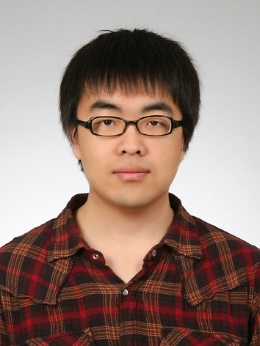 E-mail: rail27@hanmail.netPROZ.com profile: http://www.proz.com/translator/2413204Date of birth: 1985/01/01Mobile: +82 1073406627
Adress: Daeti-ro 1beon-gil, Saha-gu, Busan, KoreaLanguage		Native language:   Korean		Language pairs:     English to KoreanCapacity             2000 words/ day for translation                                       Translation Rate / 0.05 usd per wordsAbility                 Software : SDL TRADOS 2017 (CAT-tool)                            Ms Office : Excel, Word, Adobe Acrobat  Expertise     specialrized in :Past Translation Experience in English                   When I was a college student, I am English Research club Master.Discussed about the current affairs and issue of week with club members through NEWSWEEK. And I completed my double major in university, one of major is EnglishLanguage and Literature.I did translations about The English Original document of mobile games for free on a regular basis in college Because of Reserch.Work ExperienceWorked as freelance translator (2016 11~Present)EducationEarning a bachelor’s degree in Public Administration                                                 -Dong-A University in KoreaEnvironment & EcologyGames / Video Games / Gaming /Tourism / History / General / Document